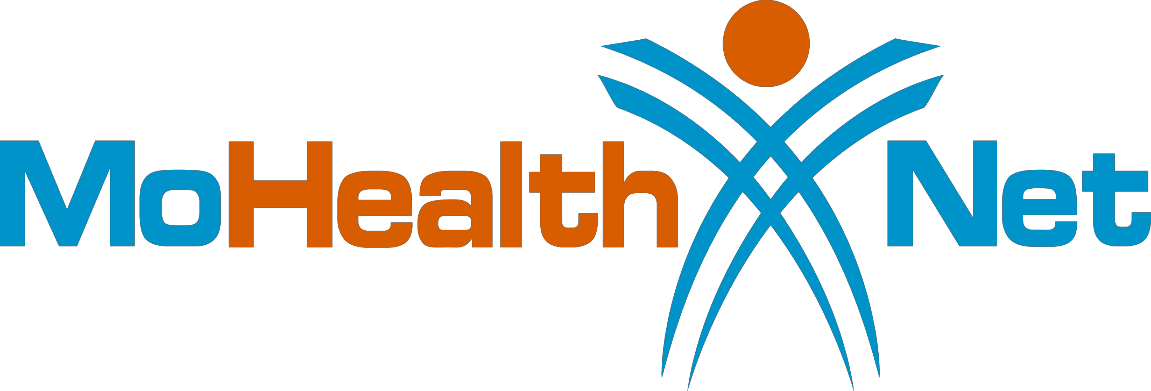 STATE OF MISSOURICHILDREN’S HEALTH INSURANCE PROGRAM AND SHOW ME HEALTHY BABIESAPPENDICESDEPARTMENT OF SOCIAL SERVICESDECEMBER 2022C O N T E N T SAppendix 1: CHIP Premiums	3Appendix 2: Medicaid and CHIP Enrollment by County (Excludes SMHB)	4Appendix 3: SMHB Enrollment by County	9Appendix 4: Hospitalization and ER Utilization Rates by Payer/Program (2001–2020)	11Appendix 5: DMH-DSS Wraparound Service Codes and Titles	20APPENDIX 1:  CHIP PREMIUMSAPPENDIX 2 :  MEDICAID AND CHIPENROLLMENT BY COUNTY (EXCLUDES SMHB)D E C E M B E R  2 0 2 1APPENDIX 3 : SMHB ENROLLMENT BY COUNTYD E C E M B E R  2 0 2 2APPENDIX 4 :  HOSPITALIZATION AND ERUTILIZATION RATES BY PAYER/ PROGRAM( 2001 – 2020) APPENDIX 5 : DMH- DSS WRAPAROUND SERVICE CODES AND TITLESR E V I E W  P E R I O D :  J A N U A R Y  1,  2 0 21 – D E C E M B E R  3 1 ,  2 0 21C H I P  P R E M I U M  C H A R TE F F E C T I V E  J U L Y  1 , 2 0 2 2C H I P  P R E M I U M  C H A R TE F F E C T I V E  J U L Y  1 , 2 0 2 2C H I P  P R E M I U M  C H A R TE F F E C T I V E  J U L Y  1 , 2 0 2 2C H I P  P R E M I U M  C H A R TE F F E C T I V E  J U L Y  1 , 2 0 2 2FAMILY SIZEPERCENT OF FPLMONTHLY INCOMEPREMIUM AMOUNT1>150$1,699.00 to $2096.00$161>185$2,096.01 to $2,549.00$521>225$2,549.01 to $3,398.00$1272>150$2,289.00 to $2,823.00$212>185$2,823.01 to $3,434.00$702>225$3,434.01 to $4,578.00$1723>150$2,879.00 to $3,551.00$273>185$3,551.01 to $4,319.00$883>225$4,319.01 to $5,758.00$2164>150$3,469.00 to $4,279.00$324>185$4,279.01 to $5,204.00$1064>225$5,204.01 to $6,938.00$2605>150$4,059.00 to $5,006.00$385>185$5,006.01 to $6,089.00$1255>225$6,089.01 to $8,118.00$3046>150$4,649.00 to $5,734.00$436>185$5,734.01 to $6,974.00$1426>225$6,974.01 to $9,298.00$3497>150$5,239.00 to $6,462.00$497>185$6,462.01 to $7,859.00$1617>225$7,859.01 to $10,478.00$3938>150$5,829.00 to $7,189.00$548>185$7,189.01 to $8,744.00$1788>225$8,744.01 to $11,658.00$4379>150$6,419.00 to $7,917.00$609>185$7,917.01 to $9,629.00$1979>225$9,629.01 to $12,838.00$481Premium information for family sizes of 10+ is available upon requestPremium information for family sizes of 10+ is available upon requestPremium information for family sizes of 10+ is available upon requestPremium information for family sizes of 10+ is available upon requestC O U N T YM E D I C A I D / C H I P ( N O N - P R E M I U M )C H I P( N O N - P R E M I U M )C H I P( P R E M I U M )T O T A LAdair3282225555Andrew1771100278Atchison45-3883Audrain3947184585Barry635-254889Barton197193291Bates2914131426Benton268-152420Bollinger215191307Boone1,76681,0562,830Buchanan97546531,632Butler694        54401,139Caldwell142-59201Callaway460        -278738Camden68433871,074Cape Girardeau79275561,355Carroll115-66181Carter77242121Cass1,243111,0032,257Cedar230-115345Chariton91-53144Christian1,683101,1652,858Clark79        445128Clay2,371121,7384,121C O U N T YM E D I C A I D / C H I P ( N O N - P R E M I U M )C H I P( N O N - P R E M I U M )C H I P( P R E M I U M )T O T A LClinton139        -165304Cole72575121,244Cooper183        -113296Crawford362        -252614Dade108159168Dallas232-185417Daviess95-98193DeKalb63-78141Dent2286154388Douglas257-158415Dunklin3344258596Franklin1,13026801,812Gasconade1336142281Gentry83-74157Greene3,11620 2,4335,569Grundy85560150Harrison106198205Henry187 1226414Hickory44-58102Holt38-3371Howard83-115198Howell574 24791,055Iron106559170Jackson6,596755,24011,911Jasper1,59751,0092,611Jefferson1,79791,5573,363Johnson192        3372567Knox47-3481C O U N T YM E D I C A I D / C H I P ( N O N - P R E M I U M )C H I P( N O N - P R E M I U M )C H I P( P R E M I U M )T O T A LLaclede4592427888Lafayette1991292492Lawrence376        1363740Lewis50        166117Lincoln53254691,006Linn92-94186Livingston127-121248Macon1612146309Madison101-96197Maries74350127Marion323 1235559McDonald3026186494Mercer11-3950Miller2653273541Mississippi104-116220Moniteau1482135285Monroe77-72149Montgomery96         3115214Morgan1961257454New Madrid203         2115320Newton566 25551,123Nodaway112         2154268Oregon1273129259Osage57266125Ozark103-69172Pemiscot96-123219Perry163-154317Pettis500 4412916C O U N T YM E D I C A I D / C H I P ( N O N - P R E M I U M )C H I P( N O N - P R E M I U M )C H I P( P R E M I U M )T O T A LPhelps3675343715Pike168-136304Platte409 76461062Polk241 3322566Pulaski254 3302559Putnam44-4185Ralls43372118Randolph221-199420Ray141-137278Reynolds59-54113Ripley1251165291Saline2124124340Schuyler 49-4089Scotland 39262103Scott 408 6319733Shannon         129-68197Shelby 47-5299St. Charles  2,075252,0074,107St. Clair         90157148St. Francois         488 75381033Ste. Genevieve         86-97183St. Louis City  3,93817       1,3325,287St. Louis Co.  6,044525,362  11,458Stoddard 2895334628Stone 258        5335598Sullivan 46        165112Taney 55856201,183Texas 242        1233476C O U N T YM E D I C A I D / C H I P ( N O N - P R E M I U M )C H I P( N O N - P R E M I U M )C H I P( P R E M I U M )T O T A LVernon2001178379Warren2236250479Washington201 6192399Wayne127-87214Webster626134601,099Worth13-720Wright2261193420Other  58  - 41  99Total56,95646044,424101,840C O U N T YS M H BC O U N T YS M H BC O U N T YS M H BS M H BAdairAdair23Cole25Johnson9AndrewAndrew7Cooper6Knox2AtchisonAtchison3Crawford7Laclede20AudrainAudrain12Dade2Lafayette14BarryBarry27Dallas6Lawrence26BartonBarton4Daviess2Lewis4BatesBates6DeKalb4Lincoln20BentonBenton5Dent2Linn4BollingerBollinger2Douglas		5Livingston1BooneBoone76Dunklin18Macon6BuchananBuchanan66Franklin30Madison7ButlerButler22Gasconade6Maries1CaldwellCaldwell1Gentry1Marion15CallawayCallaway11Greene152McDonald29CamdenCamden18Grundy4Mercer3Cape GirardeauCape Girardeau39Harrison3Miller12CarrollCarroll	1Henry6Mississippi6CarterCarter4Hickory3Moniteau3CassCass49Holt4Monroe3CedarCedar2Howard4Montgomery3CharitonChariton3Howell12Morgan10ChristianChristian41Iron0New Madrid5ClarkClark3Jackson611Newton61ClayClay93Jasper131Nodaway6ClintonClinton2Jefferson60Oregon4C O U N T YS M H BC O U N T YS M H BOsage3Stone13Ozark1Sullivan5Pemiscot4Taney39Perry6Texas5Pettis45Vernon8Phelps24Warren18Pike7Washington3Platte51Wayne4Polk9Webster14Pulaski14Worth1Putnam1Wright6Ralls4Randolph7Total2,923Ray7Reynolds1Ripley6Saline17Schuyler1Scotland4Scott7Shannon0Shelby3St. Charles106St. Clair1St. Francois15St. Louis City173St. Louis Co.375Ste. Genevieve5Stoddard17PREVENTABLE HOSPITALIZATIONS AGE <19BENCHMARK = 7.2/1,000 POP.PREVENTABLE HOSPITALIZATIONS AGE <19BENCHMARK = 7.2/1,000 POP.PREVENTABLE HOSPITALIZATIONS AGE <19BENCHMARK = 7.2/1,000 POP.PREVENTABLE HOSPITALIZATIONS AGE <19BENCHMARK = 7.2/1,000 POP.PREVENTABLE HOSPITALIZATIONS AGE <19BENCHMARK = 7.2/1,000 POP.PREVENTABLE HOSPITALIZATIONS AGE <19BENCHMARK = 7.2/1,000 POP.PREVENTABLE HOSPITALIZATIONS AGE <19BENCHMARK = 7.2/1,000 POP.POPULATIONCYEASTERNCENTRALWESTERNSOUTHWESTSTATECHIP20019.98.86.710.59.4CHIP20026.89.28.910.08.9CHIP20036.76.68.29.98.0CHIP20047.07.06.98.87.7CHIP20057.56.46.28.47.5CHIP20068.28.16.39.28.2CHIP20078.76.37.77.77.8CHIP200811.18.37.38.99.1CHIP200913.48.010.010.610.9CHIP201010.77.18.49.09.1CHIP201110.86.96.28.98.6CHIP201210.96.65.69.68.7CHIP20137.74.97.87.37.2CHIP20148.55.25.47.26.9CHIP20157.25.75.76.56.4CHIP20164.36.84.25.35.020175.35.86.04.25.420186.64.95.93.55.420199.37.18.36.07.820207.64.65.13.35.3Change from 2001 to 2020Change from 2001 to 2020-23.2%-47.7%-23.9%-68.6%-43.6%Non-MO HealthNet20016.05.65.06.15.8Non-MO HealthNet20025.96.45.16.25.9Non-MO HealthNet20035.76.14.75.85.5Non-MO HealthNet20046.16.34.66.25.8Non-MO HealthNet20056.57.04.96.56.2Non-MO HealthNet20065.95.84.55.95.5Non-MO HealthNet20075.95.24.65.05.6Non-MO HealthNet20086.05.73.95.45.3Non-MO HealthNet20096.55.83.95.75.6Non-MO HealthNet20105.85.13.74.44.9Non-MO HealthNet20115.75.24.04.95.0Non-MO HealthNet20125.64.33.95.65.1Non-MO HealthNet20134.74.53.94.64.5Non-MO HealthNet20144.84.14.14.04.3Non-MO HealthNet20155.44.84.55.75.2Non-MO HealthNet20164.34.64.04.24.320174.64.74.34.24.520185.05.34.24.14.720194.74.34.13.44.320203.33.43.22.63.2Change from 2001 to 2020Change from 2001 to 2020-45.0%-39.3%-36.0%-57.4%-44.8%MO HealthNet200114.915.012.119.316.1MO HealthNet200213.714.812.018.215.2MO HealthNet200313.513.710.416.814.2MO HealthNet200412.812.510.616.114.0MO HealthNet200513.314.511.317.014.5MO HealthNet200614.314.711.317.715.0MO HealthNet200714.313.611.117.114.7MO HealthNet200816.513.510.617.115.0MO HealthNet200917.515.812.619.016.7MO HealthNet201015.212.411.015.714.1MO HealthNet201114.512.710.115.113.5MO HealthNet201213.311.79.014.712.6MO HealthNet201311.110.89.814.011.7MO HealthNet201411.810.110.112.611.4MO HealthNet201510.08.47.69.19.0MO HealthNet20169.88.97.48.38.720179.78.87.55.98.2201810.68.28.25.88.5201912.49.69.51.28.520208.15.86.54.66.5Change from 2001 to 2020Change from 2001 to 2020-45.6%-61.3%-46.3%-76.2%-59.6%CHANGE FROM 2001 TO 2020EASTERNCENTRALWESTERNSOUTHWESTSTATECHIP-23.2%-47.7%23.9%-68.6%-43.6%Non-MO HealthNet-45.0%-39.3%-36.0%-57.4%-44.8%MO HealthNet-45.6%-61.3%-46.3%-76.2%-59.6%ASTHMA HOSPITALIZATIONS AGE <19BENCHMARK = .88/1,000 POP.ASTHMA HOSPITALIZATIONS AGE <19BENCHMARK = .88/1,000 POP.ASTHMA HOSPITALIZATIONS AGE <19BENCHMARK = .88/1,000 POP.ASTHMA HOSPITALIZATIONS AGE <19BENCHMARK = .88/1,000 POP.ASTHMA HOSPITALIZATIONS AGE <19BENCHMARK = .88/1,000 POP.ASTHMA HOSPITALIZATIONS AGE <19BENCHMARK = .88/1,000 POP.ASTHMA HOSPITALIZATIONS AGE <19BENCHMARK = .88/1,000 POP.POPULATIONCYEASTERNCENTRALWESTERNSOUTHWESTSTATECHIP20013.01.82.31.32.1CHIP20022.51.82.91.21.9CHIP20032.91.32.71.62.1CHIP20042.91.21.61.21.8CHIP20052.60.81.61.01.6CHIP20062.31.02.30.91.6CHIP20073.50.71.90.81.9CHIP20084.61.42.11.32.4CHIP20094.81.83.21.62.9CHIP20103.61.01.61.22.0CHIP20114.00.51.61.02.0CHIP20124.00.72.01.22.1CHIP20132.10.52.40.91.6CHIP20142.90.81.71.11.7CHIP20152.50.71.90.61.5CHIP20161.30.31.00.40.820171.40.51.40.71.020181.50.50.80.60.920192.60.91.20.51.420201.00.40.60.10.6Change from 2001 to 2020Change from 2001 to 2020-66.7%-77.8%-73.9%-92.3%-71.4%Non-MO HealthNet20011.10.71.00.70.9Non-MO HealthNet20021.20.80.80.81.0Non-MO HealthNet20031.10.81.00.70.9Non-MO HealthNet20041.31.10.70.91.0Non-MO HealthNet20051.30.61.00.81.0Non-MO HealthNet20061.20.80.90.71.0Non-MO HealthNet20071.20.60.90.70.9Non-MO HealthNet20081.40.70.70.71.0Non-MO HealthNet20091.10.70.60.60.8Non-MO HealthNet20101.20.50.60.60.9Non-MO HealthNet20111.10.40.60.50.7Non-MO HealthNet20121.20.40.90.60.9Non-MO HealthNet20130.90.60.70.40.7Non-MO HealthNet20141.10.60.90.60.9Non-MO HealthNet20150.90.50.60.50.7Non-MO HealthNet20160.60.40.60.30.520170.60.50.60.30.520180.80.50.80.30.620190.70.40.60.20.620200.30.20.30.10.2Change from 2001 to 2020Change from 2001 to 2020-72.7%-71.4%-70.0%-85.7%-77.8%MO HealthNet20014.92.93.22.93.6MO HealthNet20025.33.23.63.03.9MO HealthNet20035.32.73.12.83.7MO HealthNet20045.02.32.52.73.4MO HealthNet20054.62.63.02.13.2MO HealthNet20065.03.13.02.33.4MO HealthNet20075.02.32.92.53.4MO HealthNet20085.62.02.82.03.4MO HealthNet20095.22.43.42.33.5MO HealthNet20104.82.02.62.03.0MO HealthNet20114.91.92.31.82.9MO HealthNet20124.41.92.61.82.9MO HealthNet20133.11.72.71.72.4MO HealthNet20143.92.13.32.03.0MO HealthNet20152.91.32.11.42.0MO HealthNet20163.11.41.71.21.920172.91.41.80.71.820183.21.22.00.71.920193.31.32.00.11.720201.50.71.00.40.9Change from 2001 to 2020Change from 2001 to 2020-69.4%-75.9%-68.8%-86.2%-75.0%CHANGE FROM 2001 TO 2020CHANGE FROM 2001 TO 2020EASTERNCENTRALWESTERNSOUTHWESTSTATECHIP-66.7%-66.7%-77.8%-73.9%-92.3%-71.4%Non-MO HealthNet-72.7%-72.7%-71.4%-70.0%-85.7%-77.8%MO HealthNet-69.4%-69.4%-75.9%-68.8%-86.2%-75.0%EMERGENCY DEPARTMENT VISITS AGE <19BENCHMARK = 290/1,000 POP.EMERGENCY DEPARTMENT VISITS AGE <19BENCHMARK = 290/1,000 POP.EMERGENCY DEPARTMENT VISITS AGE <19BENCHMARK = 290/1,000 POP.EMERGENCY DEPARTMENT VISITS AGE <19BENCHMARK = 290/1,000 POP.EMERGENCY DEPARTMENT VISITS AGE <19BENCHMARK = 290/1,000 POP.EMERGENCY DEPARTMENT VISITS AGE <19BENCHMARK = 290/1,000 POP.EMERGENCY DEPARTMENT VISITS AGE <19BENCHMARK = 290/1,000 POP.POPULATIONCYEASTERNCENTRALWESTERNSOUTHWESTSTATECHIP2001490.1497.3471.6531.9506.1CHIP2002525.9496.8467.8517.9508.1CHIP2003511.0521.9465.8590.0508.7CHIP2004403.2467.2381.3453.2426.2CHIP2005436.3467.8390.7459.8439.8CHIP2006478.9528.9421.4490.7477.1CHIP2007517.3516.3467.8487.5495.2CHIP2008562.8526.8539.4524.6539.1CHIP2009638.0525.3571.5587.5589.8CHIP2010576.1459.2485.0513.6518.4CHIP2011501.9465.0432.0484.7475.6CHIP2012535.6456.0447.5467.8481.6CHIP2013486.0421.6400.9406.7431.4CHIP2014456.2407.7385.5359.9402.0CHIP2015433.6416.7366.7343.5387.4CHIP2016356.9359.4310.6270.5319.02017388.2348.8298.3210.6322.02018422.0313.8289.7226.1322.62019475.9349.2347.8244.1364.32020281.8261.0378.9164.3274.1Change from 2001 to 2020Change from 2001 to 2020-42.5%-47.5%-19.7%-69.1%-45.8%Non-MO HealthNet2001256.6244.9296.3259.9265.0Non-MO HealthNet2002263.4251.4284.4255.6264.7Non-MO HealthNet2003265.3253.1281.8256.9245.1Non-MO HealthNet2004244.6271.4265.6276.6260.4Non-MO HealthNet2005243.9268.5248.1258.4251.0Non-MO HealthNet2006231.1252.4238.7251.5240.3Non-MO HealthNet2007232.5236.2233.4253.5238.9Non-MO HealthNet2008227.7226.3234.6309.9247.1Non-MO HealthNet2009209.7211.6208.2271.9223.8Non-MO HealthNet2010196.4182.0189.0226.0199.7Non-MO HealthNet2011214.0196.9226.0250.3223.1Non-MO HealthNet2012222.9192.9230.1230.1222.3Non-MO HealthNet2013205.1190.5204.9198.7201.6Non-MO HealthNet2014205.2216.7211.6191.7204.9Non-MO HealthNet2015249.2279.0259.1248.2255.2Non-MO HealthNet2016230.1246.4245.4190.8226.32017252.4245.9226.9177.2234.82018263.2241.3211.1172.3232.92019262.2239.9240.7181.1240.82020160.5168.0274.5122.3185.1Change from 2001 to 2020Change from 2001 to 2020-37.5%-31.4%-7.4%-52.9%-30.2%MO HealthNet2001642.4704.4628.4709.9671.0MO HealthNet2002674.9710.0581.7708.6673.2MO HealthNet2003691.3754.9618.1737.8700.7MO HealthNet2004596.3700.9557.1654.1620.5MO HealthNet2005602.1765.1570.7688.0662.5MO HealthNet2006696.9775.2575.4697.4680.2MO HealthNet2007709.8769.4623.6719.6702.0MO HealthNet2008717.6727.6711.6703.8713.4MO HealthNet2009791.6735.1754.3770.2769.1MO HealthNet2010740.8654.7666.6684.8695.0MO HealthNet2011703.9659.0632.5730.8690.5MO HealthNet2012747.8658.6659.2670.1691.6MO HealthNet2013703.3625.7601.5595.8636.9MO HealthNet2014697.1649.3603.5566.4629.3MO HealthNet2015612.0586.7532.2486.2551.1MO HealthNet2016639.1631.5539.2496.7571.12017646.4583.8521.3420.9559.72018616.9517.1481.2393.0518.62019733.9630.8601.776.0529.02020408.0370.5465.9277.6385.9Change from 2001 to 2020Change from 2001 to 2020-36.5%-47.4%-25.9%-60.9%-42.5%CHANGE FROM 2001 TO 2020CHANGE FROM 2001 TO 2020EASTERNCENTRALWESTERNSOUTHWESTSTATECHIP-42.5%-42.5%-47.5%-19.7%-69.1%-45.8%Non-MO HealthNet-37.5%-37.5%-31.4%-7.4%-52.9%-30.2%MO HealthNet-36.5%-36.5%-47.4%-25.9%-60.9%-42.5%ASTHMA EMERGENCY DEPARTMENT VISITS AGE <19BENCHMARK = 10.8/1,000 POP.ASTHMA EMERGENCY DEPARTMENT VISITS AGE <19BENCHMARK = 10.8/1,000 POP.ASTHMA EMERGENCY DEPARTMENT VISITS AGE <19BENCHMARK = 10.8/1,000 POP.ASTHMA EMERGENCY DEPARTMENT VISITS AGE <19BENCHMARK = 10.8/1,000 POP.ASTHMA EMERGENCY DEPARTMENT VISITS AGE <19BENCHMARK = 10.8/1,000 POP.ASTHMA EMERGENCY DEPARTMENT VISITS AGE <19BENCHMARK = 10.8/1,000 POP.ASTHMA EMERGENCY DEPARTMENT VISITS AGE <19BENCHMARK = 10.8/1,000 POP.POPULATIONCYEASTERNCENTRALWESTERNSOUTHWESTSTATECHIP200117.75.113.57.811.4CHIP200219.511.517.48.213.3CHIP200318.46.617.58.312.3CHIP200415.75.612.06.510.1CHIP200518.56.811.87.111.3CHIP200619.98.113.76.311.9CHIP200720.85.416.06.212.4CHIP200822.67.218.35.513.4CHIP200925.87.717.08.715.4CHIP201023.56.816.07.514.1CHIP201121.16.313.46.512.4CHIP201223.86.616.07.113.9CHIP201323.26.013.55.812.7CHIP201423.66.312.75.212.6CHIP201518.67.712.94.111.1CHIP201613.04.97.82.67.2201712.04.36.92.26.7201811.52.76.81.66.0201913.43.45.61.96.520204.33.35.51.73.8Change from 2001 to 2020Change from 2001 to 2020-75.7%-35.3%-59.3%-78.2%-66.7%Non-MO HealthNet20016.63.06.03.35.2Non-MO HealthNet20026.92.96.13.35.4Non-MO HealthNet20036.62.85.53.25.1Non-MO HealthNet20046.93.25.13.55.3Non-MO HealthNet20056.83.14.82.85.0Non-MO HealthNet20066.23.14.93.14.8Non-MO HealthNet20075.72.55.03.14.5Non-MO HealthNet20086.12.74.43.14.6Non-MO HealthNet20095.82.93.82.54.2Non-MO HealthNet20105.62.34.12.64.1Non-MO HealthNet20115.82.64.82.84.4Non-MO HealthNet20126.52.35.82.94.9Non-MO HealthNet20136.02.44.62.14.3Non-MO HealthNet20146.63.05.12.64.8Non-MO HealthNet20156.63.35.82.65.0Non-MO HealthNet20164.62.34.11.63.520174.42.13.51.53.320184.92.33.21.43.420194.92.43.81.43.620202.01.42.50.71.8Change from 2001 to 2020Change from 2001 to 2020-69.7%-53.3%-58.3%-78.8%-65.4%MO HealthNet200128.110.722.89.718.5MO HealthNet200231.011.922.910.619.9MO HealthNet200328.011.620.29.718.0MO HealthNet200425.09.917.68.916.0MO HealthNet200526.511.117.88.816.6MO HealthNet200630.111.217.18.217.3MO HealthNet200728.111.218.78.617.2MO HealthNet200828.19.417.97.916.9MO HealthNet200929.011.018.98.217.7MO HealthNet201030.010.221.08.618.5MO HealthNet201129.09.419.08.917.8MO HealthNet201230.710.222.29.019.3MO HealthNet201328.99.219.47.317.5MO HealthNet201430.311.121.27.918.7MO HealthNet201524.710.317.26.215.2MO HealthNet201622.39.614.76.113.8201720.07.715.64.112.8201819.56.412.43.611.4201916.86.711.23.610.320209.14.38.12.46.3Change from 2001 to 2020Change from 2001 to 2020-67.6%-59.8%-64.5%-75.3%-65.9%CHANGE FROM 2001 TO 2020CHANGE FROM 2001 TO 2020EASTERNCENTRALWESTERNSOUTHWESTSTATECHIP-75.7%-75.7%-35.3%-59.3%-78.2%-66.7%Non-MO HealthNet-69.7%-69.7%-53.3%-58.3%-78.8%-65.4%MO HealthNet-67.6%-67.6%-59.8%-64.5%-75.3%-65.9%W R A P A R O U N D  S E R V I C E S( F O R C H I L D R E N W I T H  S E D  A N D  T H O S E  A F F E C T E D  B Y  S U B S T A N C E A B U S E )W R A P A R O U N D  S E R V I C E S( F O R C H I L D R E N W I T H  S E D  A N D  T H O S E  A F F E C T E D  B Y  S U B S T A N C E A B U S E )PROCEDURE CODEDESCRIPTIONH0036Community SupportH0036 CRCommunity Support (Catastrophe/Disaster Related)H0038 HAFamily Support: Child/AdolescentH0038 HA CRFamily Support: Child/Adolescent (Catastrophe/Disaster Related)H0045 HARespite not-in-homeH2022 HAWrap Around Services: YouthH2023HKSupported Employment (Specialized mental health programs for high-risk populations)T1016Case Management (Physician)T1016 AFCase Management (Child Psychiatrist)T1016 AHCase Management (Licensed Psychologist)T1016 HNCase Management (Bachelor Level)T1016 HN CRCase Management (Bachelor Level) (Catastrophe/Disaster Related)T1016 HOCase Management (Licensed QMHP)T1016 HO CRCase Management (Licensed QMHP) (Catastrophe/Disaster Related)T1016 HO TGCase Management (SLF QMHP)T1017 HA HNTargeted Case Management: TCM Youth (Bachelor Level)T1017 HA HN CRTargeted Case Management: TCM Youth (Bachelor Level) (Catastrophe/Disaster Related)T1017 HA HOTargeted Case Management: TCM Youth (Master’s Level)